FECHA: Miércoles 15 de abril   NOMBRE……………………………………………………………...........INDICADORES DE EVALUACIÓN:Expresa las actividades propias del campo respondiendo en forma clara las preguntas.Establece relaciones entre factores bióticos y abióticos en forma clara.¿CÓMO SERÁ LA VIDA EN UN CAMPO? 1 Trabajaremos con la lectura de un texto que nos va a explicar las diversas condiciones de vida y de actividades que se desarrollan en un campo.Se solicita que los alumnos miren los textos sin leerlos, que observen las imágenes y la organización de la información en la hoja, luego, pueden leer los títulos, y epígrafes de las fotos. Esto nos ayudará a predecir de qué tratará el texto.Continuamos con una lectura silenciosa y al finalizar comentarle a alguien lo que comprendieron.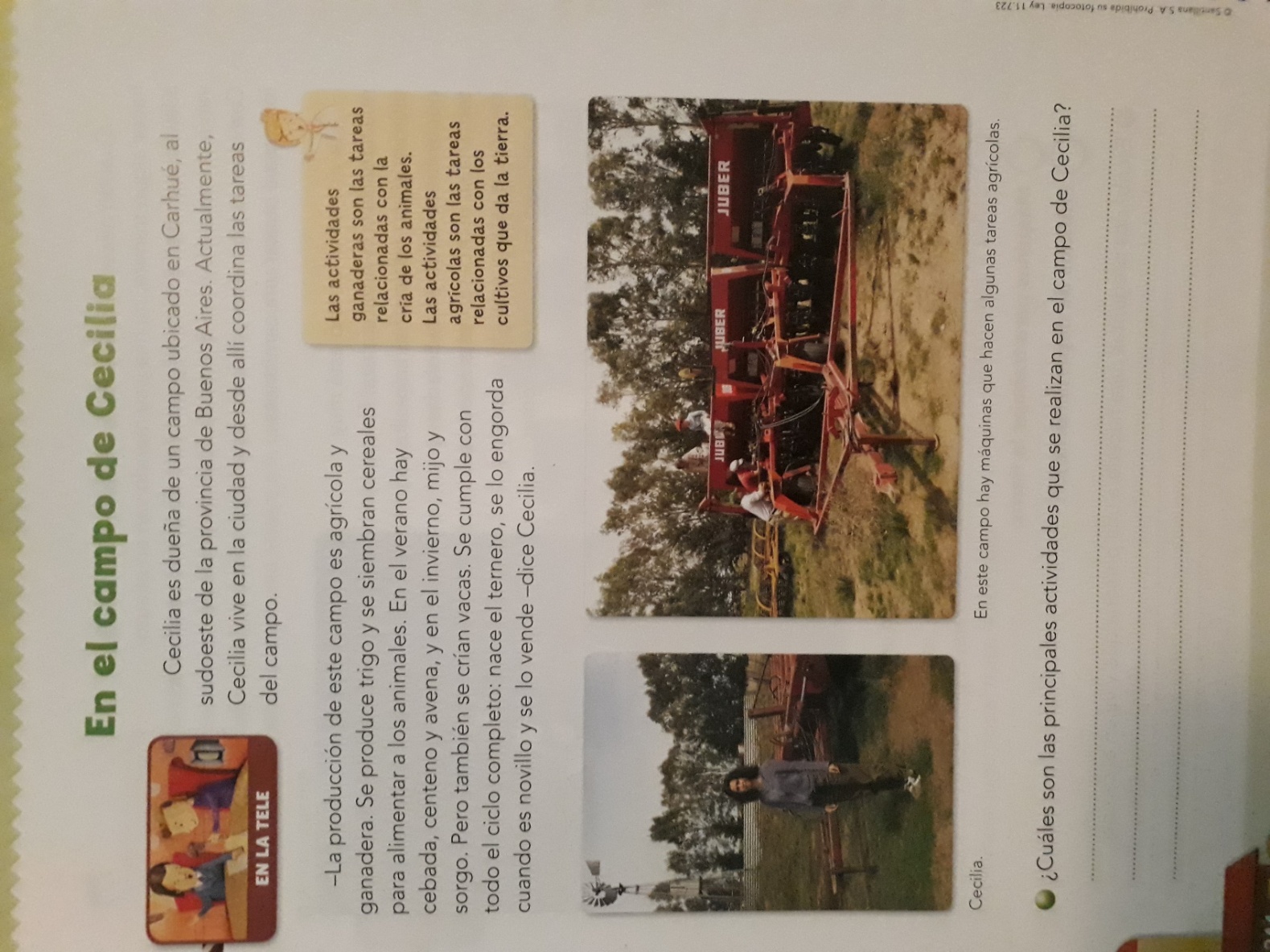 A ¿Cuáles son las principales actividades que se realizan en el campo de Cecilia?…………………………………………………………………………………………………………………………………………………………………………………………………………………………………………………………………………………………………………………………………………………………………………………………………………………..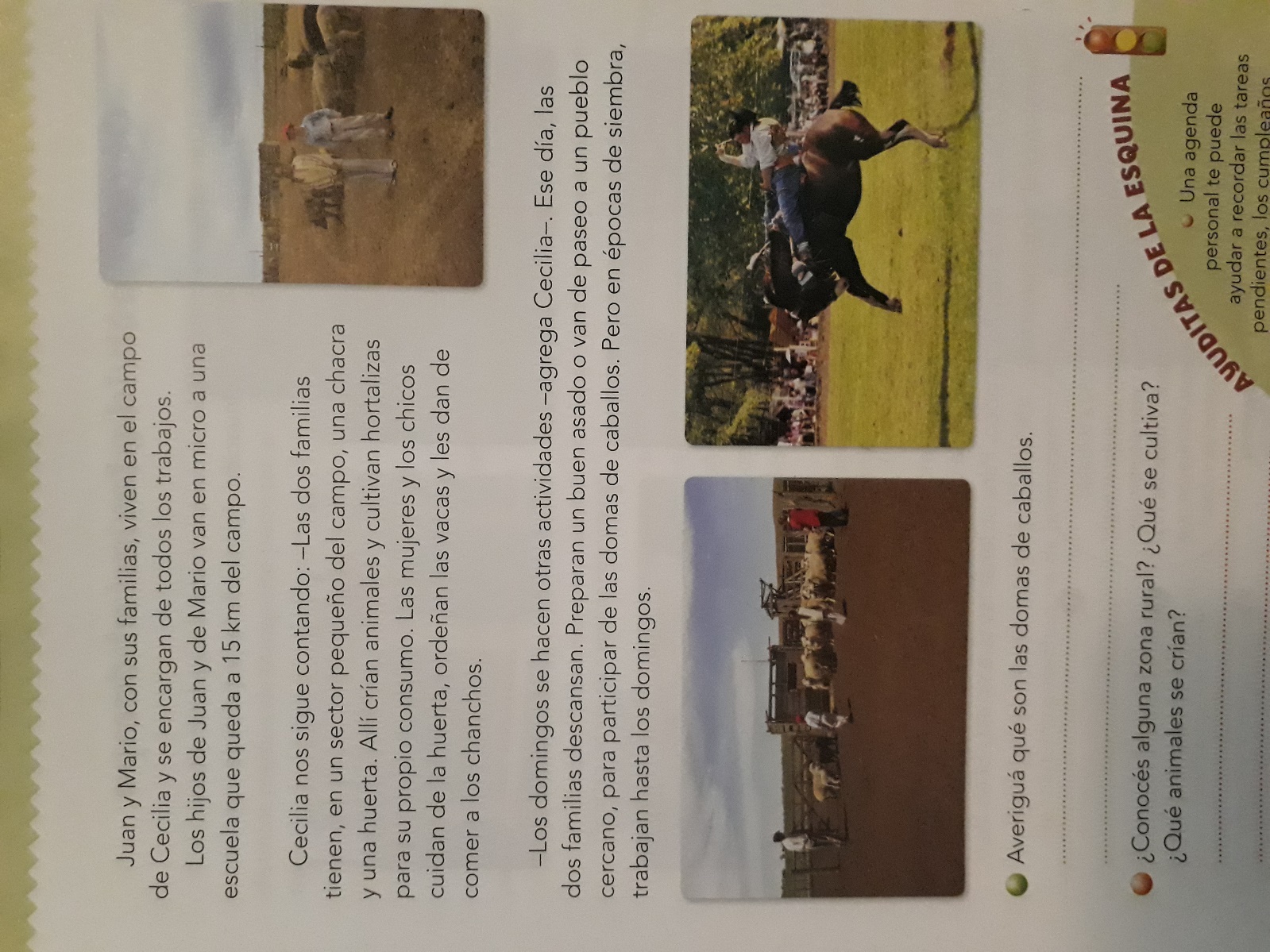 E ¿Qué tipo de texto es el que acabas de leer? ………………………………………………………………………………………………………………………………………………………………………………………………………………………………F ¿Cómo te diste cuenta? ……………………………………………………………………………………………………………….………………………………………………………………………………………………………………Conocemos las características de un texto explicativoCLARO: El texto tiene que ser fácil de entender. Utiliza paratextos para su mejor comprensión.BREVE: Las ideas se enuncian de manera precisas usando el menor número de oraciones posibles.OBJETIVO: El texto no refleja opiniones.ORDENADO: El texto se trata de un tema, y su contenido va progresando con explicaciones, descripciones e información mientras se lee para facilitar la comprensión.Por ejemplo:En el campo se puede realizar varios tipos de trabajos.Hay grandes establecimientos rurales en donde se producen alimentos para vender a las ciudades. También hay pequeñas chacras, en donde las familias trabajan para obtener lo que comen todos los días o para venderlo en el pueblo más cercano.EN ARMONÍA 2 Lalo nos cuenta que en su chacra tiene animales que se alimentan de lo que él siembra.¿Puedes explicar con tus palabras de qué forma se relacionan estos factores bióticos y abióticos?Por ejemplo: 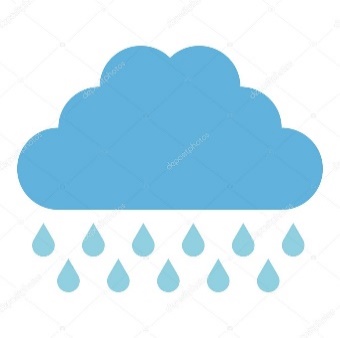 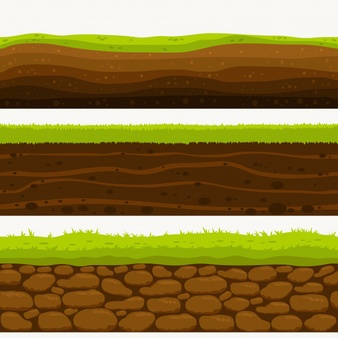 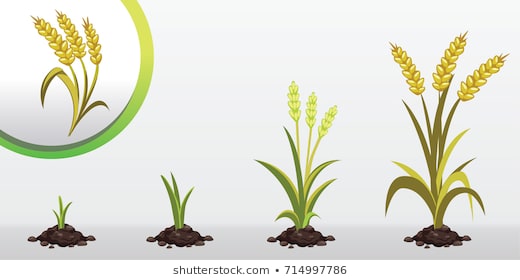 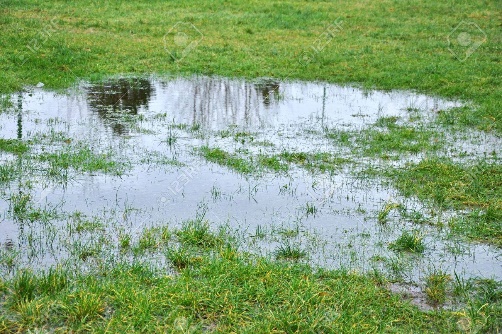 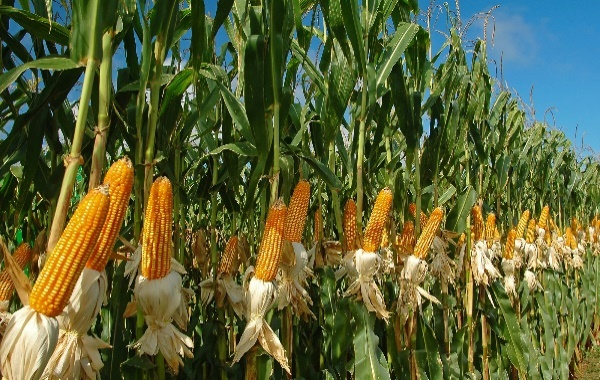 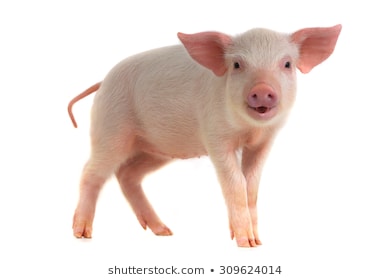 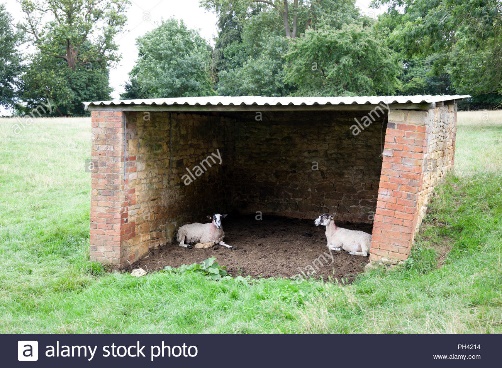 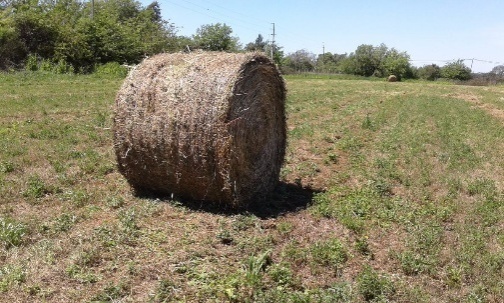 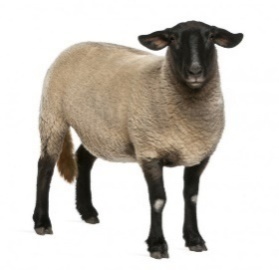 PENSANDO EN LA CLASE COMPLETA CON  O  EN LOS DOS PRIMEROS CASILLEROS,  Y LUEGO RESPONDE LAS PREGUNTAS: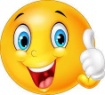 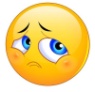 ¿Te gustaron las actividades que hiciste?Emoji 	                                                  Emoji ¿Recibiste mucha ayuda para hacerla?¿Qué no entendiste de las actividades?RESPONDE:¿Qué dudas te quedaron?RESPONDE: